SCUOLA SECONDARIA DI __________________Anno Scolastico 2019/2020VALUTAZIONE FINALE CLASSE______________SEZ_____________PER L’ AMMISSIONE ALLA CLASSE____________TEAM DOCENTE___________________________________		_______________________________________________________________		_______________________________________________________________		____________________________Sessa Aurunca, 06.06.2020					                     IL DIRIGENTE SCOLASTICOProf.ssa Giuseppina ZanniniDocumento firmato digitalmente ai sensi del c.d.Codice dell’Amministrazione Digitale e normativa connessa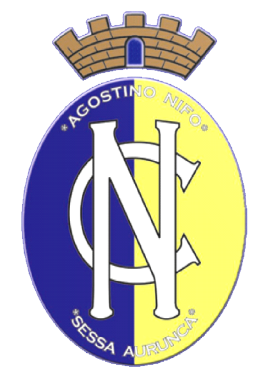 Convitto Nazionale “A. NIFO”Scuola Primaria - Secondaria di 1° gradoLICEO MUSICALE E COREUTICO – SEZ. MUSICALEPiazzetta A. Nifo, 181037 - SESSA AURUNCA - (CE)Ambito 11 – Sessa AuruncaTel. 0823/938342 – Fax 0823/935619e. mail: cevc020002@istruzione.itsito web: www.convittonazionalenifo.edu.itUnione EuropeaPON. Ambienti per l’apprendimentoFESR 2014/2020NCOGNOMENOMEVALUTAZIONE FINALEAmmesso/Non Ammesso